Профессиональный союз работников народного образования и наукиРоссийской ФедерацииЛИПЕЦКАЯ ОБЛАСТНАЯ ОРГАНИЗАЦИЯ Информационный листок № 19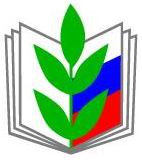                    (04 декабря 2017 год)Председателям районных, городских и первичных профсоюзных организацийУважаемые коллеги!С целью повышения правовой грамотности и профессионализма профсоюзного актива, а также информирования руководителей учреждений и членов Профсоюза направляем Вам для использования в работе информацию об изменениях законодательства за сентябрь-октябрь 2017 года.Постановление Правительства РФ от 14 октября 2017 г. № 1250 «О переносе выходных дней в 2018 году»	Определен график выходных дней на следующий год.	В 2018 г. выходные дни 6 и 7 января (суббота и воскресенье), совпадающие с нерабочими праздничными, переносятся на 9 марта и 2 мая соответственно.	Дни отдыха с суббот 28 апреля, 9 июня и 29 декабря переносятся на понедельники 30 апреля, 11 июня и 31 декабря соответственно.	Таким образом, новогодние каникулы продлятся 10 дней - с 30 декабря 2017 г. по 8 января 2018 г.	В феврале на День защитника Отечества придется 3 выходных дня - с 23 по 25 февраля.	В марте на Международный женский день страна будет отдыхать 4 дня - с 8 по 11 марта.	На Праздник Весны и Труда выпадает 4 выходных - с 29 апреля по 2 мая, на День Победы - 1 выходной (9 мая).	В июне на День России нас ожидают 3-дневные выходные (с 10 по 12 июня).	И еще 3 дня отдыха россияне получат в ноябре в День народного единства (3-5 ноября).Распоряжение Правительства РФ от 23 октября 2017 г. № 2323-р	Дополнены перечень ЖНВЛП и иные лекарственные перечни.	Утвержден перечень жизненно необходимых и важнейших лекарственных препаратов (ЖНВЛП) для медприменения на 2018 г.	По сравнению с перечнем ЖНВЛП на 2017 г. новый перечень дополнен 60 лекарственными препаратами и 8 новыми лекарственными формами.	Также утвержден новый перечень лекарственных препаратов для обеспечения льготных категорий граждан. Он дополнен 25 лекарственными препаратами и 2 новыми лекарственными формами.	Утвержден и новый список дорогостоящих лекарств по программе "7 нозологий". Он пополнился 3 препаратами.	Обновлен минимальный ассортимент лекарственных препаратов, который должны обеспечивать аптеки. В него дополнительно включено 3 препарата.	Распоряжение вступает в силу с 1 января 2018 г.Приказ Министерства образования и науки РФ от 23 августа 2017 г. № 816 «Об утверждении Порядка применения организациями, осуществляющими образовательную деятельность, электронного обучения, дистанционных образовательных технологий при реализации образовательных программ»	Минобрнауки России обновлен порядок применения образовательными организациями электронного обучения и дистанционных образовательных технологий 	Установлено, в частности, что образовательные организации вправе реализовывать образовательные программы или их части с применением исключительно электронного обучения, дистанционных образовательных технологий, организуя учебные занятия в виде онлайн-курсов, обеспечивающих для обучающихся достижение и оценку результатов обучения путем организации образовательной деятельности в электронной информационно-образовательной среде, к которой предоставляется открытый доступ через Интернет. 	Освоение образовательных программ в виде онлайн-курсов подтверждается документом об образовании и (или) о квалификации либо документом об обучении, выданным организацией, реализующей такие программы или их части в виде онлайн-курсов. 	Организация, которой обучающимся представлен такой документ, подтверждающий освоение им образовательной программы или ее части в виде онлайн-курсов в иной организации, допускает обучающегося к промежуточной аттестации по соответствующим учебным предметам, курсам, дисциплинам (модулям), иным компонентам образовательной программы, или зачитывает результат обучения в качестве результата промежуточной аттестации на основании данного документа. 	Зачет результатов обучения осуществляется в порядке и формах, установленных организацией самостоятельно, при представлении обучающимся документов, подтверждающих пройденное им обучение. 	Уточнено также, что образовательные организации самостоятельно определяют порядок оказания учебно-методической помощи обучающимся, в том числе в форме индивидуальных консультаций, оказываемых дистанционно с использованием информационных и телекоммуникационных технологий. 	При реализации образовательных программ или их частей с применением исключительно электронного обучения, дистанционных образовательных технологий образовательная организация самостоятельно и (или) с использованием ресурсов иных организаций: 	- создает условия для функционирования электронной информационно-образовательной среды, обеспечивающей освоение обучающимися образовательных программ или их частей в полном объеме независимо от места нахождения обучающихся; 	- обеспечивает идентификацию личности обучающегося, выбор способа которой осуществляется организацией самостоятельно, и контроль соблюдения условий проведения мероприятий, в рамках которых осуществляется оценка результатов обучения. 	Признан утратившим силу Приказ Минобрнауки России от 09.01.2014 N 2, которым был утвержден ранее действовавший порядок осуществления дистанционного обучения.	Приказ Министерства образования и науки РФ от 30 августа 2017 г. № 866 «Об утверждении перечня олимпиад школьников и их уровней на 2017/18 учебный год»	Утвержден перечень олимпиад школьников на 2017/18 учебный год.	Он содержит полное наименование, уровень, профиль олимпиады, соответствующий одному или нескольким общеобразовательным предметам или одной, или нескольким специальностям и направлениям подготовки высшего образования; полное наименование организатора.	Предусматриваются 97 олимпиад (ранее - 88).	Перечень олимпиад на 2016/17 учебный год признан утратившим силу.Приказ Министерства труда и социальной защиты РФ от 28 августа 2017 г. № 638н «О внесении изменений в некоторые приказы Министерства труда и социальной защиты Российской Федерации, касающиеся выплаты страховых пенсий»	С 1 января 2018 года пенсионеру при прекращении им работы будет выплачиваться пенсия с учетом всех индексаций начиная с 1-го числа месяца, следующего за месяцем увольнения 	Правила выплаты пенсий приведены в соответствие с Федеральным законом "О страховых пенсиях" (в ред. Федерального закона от 01.07.2017 N 134-ФЗ). 	В настоящее время работающие пенсионеры получают страховую пенсию и фиксированную выплату к ней без учета индексаций. После прекращения трудовой деятельности пенсионерам выплачивают пенсию в полном размере с учетом всех индексаций, имевших место в период его работы. 	Новый порядок позволит пенсионеру получить полный размер пенсии за период начиная с 1-го числа месяца, следующего за месяцем увольнения. 	Более подробно с порядком выплаты пенсий можно ознакомиться в Информации ПФР от 05.07.2017 <О порядке выплаты пенсионерам пенсии после прекращения трудовой деятельности>.	Приказ Министерства образования и науки РФ от 27 июня 2017 г. № 602 «Об утверждении Порядка расследования и учета несчастных случаев с обучающимися во время пребывания в организации, осуществляющей образовательную деятельность»	При расследовании несчастных случаев с обучающимися руководители образовательных организаций должны незамедлительно создавать специальные комиссии 	Расследованию и учету подлежат несчастные случаи, повлекшие за собой временную или стойкую утрату трудоспособности, здоровья в соответствии с медицинским заключением и, как следствие, освобождение от занятий не менее чем на один день, либо смерть обучающегося, если указанные несчастные случаи произошли, в частности: 	- во время учебных занятий и мероприятий, связанных с освоением образовательных программ, во время установленных перерывов между занятиями (мероприятиями), проводимыми как на территории и объектах образовательной организации, так и за ее пределами; 	- во время учебных занятий по физической культуре; 	- при проведении внеаудиторных, внеклассных и других мероприятий в выходные, праздничные и каникулярные дни, если эти мероприятия организовывались и проводились непосредственно образовательной организацией; 	- при прохождении обучающимися образовательной организации учебной или производственной практики, сельскохозяйственных работ, общественно-полезного труда и выполнении работы под руководством и контролем представителей организации; 	- при проведении спортивных соревнований, тренировок, оздоровительных мероприятий, экскурсий, походов, экспедиций и других мероприятий, организованных образовательной организацией; 	- при организованном следовании обучающихся к месту проведения учебных занятий или мероприятий и обратно на транспортном средстве, на общественном или служебном транспорте, или пешком; 	- при осуществлении иных действий обучающихся, обусловленных уставом образовательной организации либо совершаемых в интересах данной организации. 	Образовательные организации до 20 января наступившего года направляют учредителю отчет о происшедших несчастных случаях с обучающимся за истекший год.	Информация Федеральной налоговой службы «О получении налогового вычета при дистанционном обучении»	Налоговый вычет по НДФЛ может быть предоставлен по расходам на оплату "дистанционного" обучения 	Социальный налоговый вычет (при соблюдении установленных условий) позволяет вернуть 13 процентов от суммы расходов на обучение в пределах 50 тыс. рублей. 	Одним из таких условий является очная форма обучения. 	Согласно разъяснениям Минфина России, содержащимся в Письме от 07.09.2017 N 03-04-06/57590, для целей предоставления социального налогового вычета определяющее значение имеют не образовательные технологии, используемые для проведения обучения (в частности, дистанционное обучение), а факт обучения детей по очной форме обучения. 	С учетом изложенного ФНС России сообщает, что для подтверждения права на получение данного вычета налогоплательщик вправе представить: договор с образовательной организацией с указанием в нем очной формы обучения ребенка (подопечного), справку о предоставлении образовательных услуг в конкретном налоговом периоде по очной форме, а также выписку из внутренних документов организации (копии таких документов).	Информация Пенсионного фонда РФ «О порядке выплаты средств пенсионных накоплений правопреемникам»	ПФР разъяснил условия и порядок выплаты средств пенсионных накоплений правопреемникам 	Гражданин имеет право подать заявление в ПФР (НПФ) и заранее определить своих правопреемников и то, в каких долях будут распределяться между ними средства пенсионных накоплений в случае его смерти. 	Если такого заявления нет, то средства пенсионных накоплений выплачиваются правопреемникам - родственникам гражданина. В первую очередь это дети, в том числе усыновленные, супруг и родители (усыновители), во вторую очередь - братья, сестры, дедушки и внуки. 	Выплата родственникам одной очереди осуществляется в равных долях. Правопреемники второй очереди имеют право на получение средств пенсионных накоплений, если отсутствуют родственники первой очереди. 	Для получения средств пенсионных накоплений умершего гражданина правопреемникам необходимо не позднее 6 месяцев со дня его смерти лично, по почте или через представителя обратиться в ПФР или НПФ. 	ПФР сообщены условия, при которых может быть осуществлена выплата правопреемникам средств пенсионных накоплений. Указано, например, что в случае если гражданину была установлена выплата накопительной пенсии (бессрочно), в случае его смерти средства пенсионных накоплений правопреемникам не выплачиваются.	Информация Росреестра от 2 октября 2017 г. «Росреестр информирует о способах получения сведений о кадастровой стоимости недвижимости»	Росреестр информирует граждан о способах получения сведений о кадастровой стоимости недвижимости 	Собственники недвижимости могут оперативно узнать кадастровую стоимость принадлежащих им объектов в личном кабинете на главной странице сайта Росреестра. Для авторизации используется подтвержденная учетная запись на едином портале госуслуг. 	Оперативно узнать информацию о кадастровой стоимости объекта недвижимости можно с помощью сервиса "Запрос посредством доступа к ФГИС ЕГРН". Получить ключ доступа к данному сервису, а также пополнить его баланс можно в личном кабинете Росреестра. 	Кроме того, кадастровую стоимость можно посмотреть в режиме онлайн с помощью сервисов "Публичная кадастровая карта" и "Справочная информация по объектам недвижимости в режиме online", которые доступны на главной странице сайта Росреестра. 	На сайте Росреестра также можно ознакомиться с результатами массовой кадастровой оценки, которая проведена органами власти субъекта РФ или органами местного самоуправления. Для этого надо воспользоваться сервисом "Фонд данных государственной кадастровой оценки". 	Если по каким-либо причинам не удалось получить сведения о кадастровой стоимости объекта недвижимости на сайте Росреестра, можно запросить выписку из ЕГРН при личном обращении в офис Федеральной кадастровой палаты Росреестра или многофункциональный центр "Мои документы" либо направить запрос по почте. Справка будет предоставлена бесплатно в течение трех рабочих дней. В случае обращения в МФЦ срок оказания услуги увеличивается на два дня. При подаче запроса надо указать способ получения документа: при личном посещении офиса Федеральной кадастровой палаты или МФЦ, по почте.Правовая служба Липецкого областного комитета Профсоюза образования.